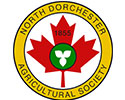 DORCHESTER FAIR AMBASSADOR CONTEST OUTLINEOn the contest date, each Ambassador contestant will bring with them a poster board that they have prepared as a creative way to introduce themselves to the judging panel. It should outline the contestant’s hobbies, interests, endorser, aspirations, education, experiences, etc. and can include any number of media such as photos, drawings, etc. and will be displayed the night of the contest. Each contestant will deliver a 2-minute speech on the night of the contest. Contestants will be able to select a speech topic from the options provided by the committee closer to the contest date and prepare their speech in advance.Interviews will be conducted individually with a panel of judges prior to the speech and impromptu question period. Contestants can expect to answer questions regarding their interests, volunteer and leadership experience, as well as personal and professional goals.Each contestant will be asked an impromptu question and give a brief answer following the deliverance of their speech.Please contact the committee with any questions at dorchesterfairambassador@gmail.com or infodorchesterfair@gmail.com. 